INDICAÇÃO Nº 617/2018Indica ao Poder Executivo Municipal a limpeza e roçagem em área pública entre as Ruas do Rayon, São Paulo, do Linho e Curitiba, no bairro Jardim Esmeralda. Excelentíssimo Senhor Prefeito Municipal, Nos termos do Art. 108 do Regimento Interno desta Casa de Leis, dirijo-me a Vossa Excelência para sugerir que, por intermédio do Setor competente, seja executada a limpeza e roçagem em área pública localizada entre as Ruas do Rayon, São Paulo, do Linho e Curitiba, no bairro Jardim Esmeralda, neste município.Justificativa:Esta vereadora foi procurada por munícipes relatando a necessidade de manutenção da área pública, que demanda limpeza e roçagem por parte do poder público. O espaço é a Praça Tom Leite que está com mato alto, fato este que prejudica a qualidade de vida dos moradores do entorno.Plenário “Dr. Tancredo Neves”, em 19 de janeiro de 2018.Germina Dottori- Vereadora PV -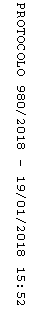 